Hersteller:		...Typ:		...Bezeichnung:	...Farbe:		...Fachgerechtes Verkleben des o.g. Belages auf den in den Vorpositionen vorbereiteten saugfähigen Untergrund mit lösemittelfreien (gemäß GISCODE - D1) und sehr emissionsarmen (EMICODE EC 1 Plus & Blauer Engel) Dispersionsklebstoff mit guter Anfangshaftung. Stuhlrollengeeignet nach DIN EN 12529.Für die Verarbeitung gelten die Angaben des Herstellers.Produkt: 	ARDEX AF 130 Objektkleber für elastische Beläge	oder gleichwertig     Fabrikat / Typ:  '........................................'Hersteller:		...Typ:		...Bezeichnung:	...Farbe:		...Fachgerechtes Verkleben des o.g. Belages auf den in den Vorpositionen vorbereiteten saugfähigen Untergrund mit faserarmierten, lösemittelfreien (gemäß GISCODE - D1) und sehr emissionsarmen (EMICODE EC 1 Plus & Blauer Engel) Nassbettdispersionsklebstoff mit guter Belagsbenetzung und langer Einlegezeit sowie hoher Anfangs- und Endfestigkeit. Stuhlrollengeeignet nach DIN EN 12529.Für die Verarbeitung gelten die Angaben des Herstellers.Produkt: 	ARDEX AF 140 Faserarmierter Kleber für PVC-Designbeläge	oder gleichwertig     Fabrikat / Typ:  '........................................'Hersteller:		...Typ:		...Bezeichnung:	...Farbe:		...Fachgerechtes Verkleben des o.g. Belages auf den in den Vorpositionen vorbereiteten saugfähigen Untergrund mit lösemittelfreien (gemäß GISCODE - D1), sehr ergiebigen und sehr emissionsarmen (EMICODE EC 1 Plus & Blauer Engel) Dispersionsklebstoff mit langer Nachklebrigkeit und breiten Anwendungsspektrum. Stuhlrollengeeignet nach DIN EN 12529.Für die Verarbeitung gelten die Angaben des Herstellers.Produkt: 	ARDEX AF 155 Spezialkleber für elastische Beläge	oder gleichwertig     Fabrikat / Typ:  '........................................'Hersteller:		...Typ:		...Bezeichnung:	...Farbe:		...Verkleben des o.g. Belages auf den in den Vorpositionen vorbereiteten Untergrund mit sehr ergiebigen, lösemittelfreien (gemäß GISCODE - D1 sowie TRGS 610) und sehr emissionsarmen (EMICODE EC 1 Plus & Blauer Engel) Rollklebstoff. Nach dem einlegen des Belages verrutschen die Elemente nicht mehr und die Fläche ist direkt nutzbar. Stuhlrollengeeignet nach DIN EN 12529.Für die Verarbeitung gelten die Angaben des Herstellers.Produkt: 	ARDEX AF 185 Rollkleber für Designbeläge	oder gleichwertig     Fabrikat / Typ:  '........................................'Hersteller:		...Typ:		...Bezeichnung:	...Farbe:		...Fachgerechtes verkleben des o.g. textilen Bodenbelages auf den in den Vorpositionen vorbereiteten saugfähigen Untergrund mit lösemittelfreien (gemäß GISCODE - D1), geruchsneutralen und sehr emissionsarmen (EMICODE EC 1 Plus & Blauer Engel) Dispersionsklebstoff mit guter Anfangshaftung. Stuhlrollengeeignet nach DIN EN 12529.Für die Verarbeitung gelten die Angaben des Herstellers.Produkt: 	ARDEX AF 230 Schneller Teppichkleber	oder gleichwertig     Fabrikat / Typ:  '........................................'Hersteller:		...Typ:		...Bezeichnung:	...Farbe:		...Fachgerechtes verkleben des o.g. Linoleumbelags auf den in den Vorpositionen vorbereiteten saugfähigen Untergrund mit lösemittelfreiem (gemäß GISCODE - D1) und sehr emissionsarmen (EMICODE EC 1 Plus & Blauer Engel) Dispersionsklebstoff mit langer Einlegezeit mit guter Benetzung sowie hoher Endfestigkeit. Stuhlrollengeeignet nach DIN EN 12529.Für die Verarbeitung gelten die Angaben des Herstellers.Produkt: 	ARDEX AF 270 Teppich- und Linokleber 				oder gleichwertig     Fabrikat / Typ:  '........................................'Hersteller:		...Typ:		...Bezeichnung:	...Farbe:		...Fachgerechtes verkleben des o.g. Bodenbelages auf den in den Vorpositionen vorbereiteten saugfähigen Untergrund mit lösemittelfreiem (gemäß GISCODE - D1) und sehr emissionsarmen (EMICODE EC 1 Plus & Blauer Engel) Dispersionsklebstoff mit langer Einlegezeit mit guter Benetzung sowie hoher Endfestigkeit. Stuhlrollengeeignet nach DIN EN 12529.Für die Verarbeitung gelten die Angaben des Herstellers.Produkt: 	ARDEX AF 270 Teppich- und Linokleber 				oder gleichwertig     Fabrikat / Typ:  '........................................'Hersteller:		...Typ:		...Bezeichnung:	...Farbe:		...Fachgerechtes Hochscherfestes verkleben des o.g. Bodenbelages auf den in den Vorpositionen vorbereiteten saugfähigen Untergrund mit lösemittelfreien (gemäß GISCODE - D1) und sehr emissionsarmen (EMICODE EC 1 Plus & Blauer Engel) Dispersionsklebstoff mit harter Klebstoffriefe und hoher Endfestigkeit. Scherfestigkeit > 2N/mm² nach DIN EN 14293. Stuhlrollengeeignet nach DIN EN 12529.Für die Verarbeitung gelten die Angaben des Herstellers.Produkt: 	ARDEX AF 290 Hochscherfester Teppichkleber	oder gleichwertig     Fabrikat / Typ:  '........................................'Hersteller:		...Typ / Schichten:	...Bezeichnung:	...Format:		...Holzart:		...Fachgerechtes verkleben des o.g. Parketts auf den in den Vorpositionen vorbereiteten Untergrund mit elastischen, lösemittelfreien (gemäß GISCODE - RS 10), sehr emissionsarmen (EMICODE EC 1 Plus R) und gebrauchsfertigem 1-komponenten SMP-Klebstoff mit gutem Riefenstand und schnellem Festigkeitsaufbau.Für die Verarbeitung gelten die Angaben des Herstellers.Produkt: 	ARDEX AF 460 Fertigparkettkleber	oder gleichwertig     Fabrikat / Typ:  '........................................'Für die Verarbeitung sind die Anhaben in den Technischen Datenblättern zu beachten.Produkt: 	ARDEX AF 460 Fertigparkettkleber	oder gleichwertig     Fabrikat / Typ:  '........................................'	ARDEX DS 30 Entkopplungsplatte	oder gleichwertig     Fabrikat / Typ:  '........................................'Hersteller:		...Typ:		...Bezeichnung:	...Format:		...Holzart:		...Fachgerechtes verkleben des o.g. Parketts auf den in den Vorpositionen vorbereiteten Untergrund mit festelastischen, lösemittelfreien (gemäß GISCODE - RS 10), sehr emissionsarmen (EMICODE EC 1 Plus R) und gebrauchsfertigem 1-komponenten SMP-Klebstoff mit hervorragendem Riefenstand und schnellem Festigkeitsaufbau und hoher Endfestigkeit.Für die Verarbeitung gelten die Angaben des Herstellers.Produkt: 	ARDEX AF 480 Festelastischer Parkettkleber	oder gleichwertig     Fabrikat / Typ:  '........................................'Für die Verarbeitung sind die Anhaben in den Technischen Datenblättern zu beachten.Produkt: 	ARDEX AF 480 Festelastischer Parkettkleber	oder gleichwertig     Fabrikat / Typ:  '........................................'	ARDEX DS 30 Entkopplungsplatte	oder gleichwertig     Fabrikat / Typ:  '........................................'Hersteller:		...Typ:		...Bezeichnung:	...Farbe:		...Fachgerechtes Verkleben des o.g. Belages auf den in den Vorpositionen vorbereiteten saugfähigen oder dichten Untergrund mit universell einsetzbaren, lösemittel- und wasserfreien (GISCODE - RU 1), hoch festen und sehr emissionsarmen (EMICODE EC 1 Plus R) 2-K-Polyurethanklebstoff für hoch beanspruchte Bereiche wie z.B. Industrie und Sportstätten. Feuchtigkeits- und witterungsbeständig, für Anwendungen in Feuchträumen und im Outdoor Bereich. Hoher Wärmestand für hoch beanspruchte Bereiche, z.B. hinter Fensterfronten. Stuhlrollengeeignet nach DIN EN 12529.Für die Verarbeitung gelten die Angaben des Herstellers.Produkt: 	ARDEX AF 495 2-K-PU Kleber	oder gleichwertig     Fabrikat / Typ:  '........................................'Hersteller:		...Typ:		...Bezeichnung:	...Format:		...Holzart:		...Fachgerechtes Verkleben des o.g. Parkett auf den in den Vorpositionen vorbereiteten saugfähigen oder dichten Untergrund mit universell einsetzbaren, lösemittel- und wasserfreien (GISCODE - RU 1), hoch festen und sehr emissionsarmen (EMICODE EC 1 Plus R) 2-K-Polyurethanklebstoff für hoch beanspruchte Bereiche wie z.B. Industrie und Sportstätten. Feuchtigkeits- und witterungsbeständig, für Anwendungen in Feuchträumen und im Outdoor Bereich. Hoher Wärmestand für hoch beanspruchte Bereiche, z.B. hinter Fensterfronten. Stuhlrollengeeignet nach DIN EN 12529.Für die Verarbeitung gelten die Angaben des Herstellers.Produkt: 	ARDEX AF 495 2-K-PU Kleber	oder gleichwertig     Fabrikat / Typ:  '........................................'Hersteller:		...Typ:		...Bezeichnung:	...Farbe:		...Verkleben des o.g. Belages auf den vorbereiteten Treppenstufen mit sehr emissionsarmen (EMICODE EC 1 Plus), lösemittelfreiem (gemäß GISCODE - D1), Weichmacher beständig und universell einsetzbaren Kontaktklebstoff mit sofortiger Anfangshaftung nach Trocknung und langer Kontaktklebzeit. Stuhlrollengeeignet gemäß DIN EN 12529.Für die Verarbeitung gelten die Angaben des Herstellers.Produkt: 	ARDEX AF 620 Lösemittelfreier Kontaktkleber	oder gleichwertig     Fabrikat / Typ:  '........................................'Für die Verarbeitung gelten die Angaben des Herstellers.Produkt: 	ARDEX AF 660 Kontaktkleber	oder gleichwertig     Fabrikat / Typ:  '........................................'Hersteller:		...Typ:		...Bezeichnung:	...Farbe:		...Fachgerechtes verkleben des o.g. Linoleumbelags auf den in den Vorpositionen vorbereiteten saugfähigen Untergrund mit lösemittelfreiem (gemäß GISCODE - D1) und sehr emissionsarmen (EMICODE EC 1 Plus & Blauer Engel) Dispersionsklebstoff mit harter Klebstoffriefe, hoher Scherfestigkeit und sehr hoher Endfestigkeit. Stuhlrollengeeignet nach DIN EN 12529.Für die Verarbeitung gelten die Angaben des Herstellers.Produkt: 	ARDEX AF 785Linoleumkleber 	oder gleichwertig     Fabrikat / Typ:  '........................................'Hersteller:		...Typ:		...Bezeichnung:	...Farbe:		...Fachgerechtes wiederaufnehmbares fixieren des o.g. Belages auf den in den Vorpositionen vorbereiteten saugfähigen und dauertrockenen Untergrund mit lösemittelfreien (gemäß GISCODE - D1), sehr emissionsarmen (EMICODE EC 1 Plus & Blauer Engel) und nach Trocknung geruchsneutralen wasserredispergierbarer Fixierung. Rückstandfrei zu entfernen durch Reinigung mit Wasser. Stuhlrollengeeignet nach DIN EN 12529.Für die Verarbeitung gelten die Angaben des Herstellers.Produkt: 	ARDEX AF 800 Universalfixierung	oder gleichwertig     Fabrikat / Typ:  '........................................'Hersteller:		...Bezeichnung:	...Fachgerechtes fixieren der SL-Fliesen auf den in den Vorpositionen vorbereiteten dauertrockenen Untergrund mit stark klebriger und schnell trocknender sowie lösemittelfreier (gemäß GISCODE - D1) und sehr emissionsarmer (EMICODE EC 1 Plus & Blauer Engel) Dispersions-Haftfixierung. Stuhlrollengeeignet nach DIN EN 12529.Für die Verarbeitung gelten die Angaben des Herstellers.Produkt: 	ARDEX AF 825 Fixierung für SL-Fliesen	oder gleichwertig     Fabrikat / Typ:  '........................................'Produkt: 	Fabrikat / Typ:  '........................................'Hersteller:		...Bezeichnung:	...Leitfähigkeit:		...Fachgerechtes fixieren der SL-Fliesen auf den in den Vorpositionen vorbereiteten mit ausreichend Kupferbändern versehenen und dauertrockenen Untergrund mit leitfähiger, stark klebriger und schnell trocknender sowie lösemittelfreier (gemäß GISCODE - D1) Dispersions-Haftfixierung. Für die Verarbeitung gelten die Angaben des Herstellers.Produkt: 	ARDEX AF 825 Fixierung für SL-Fliesen	ARDEX AF 824 Leitfähigkeitszusatz	oder gleichwertig     Fabrikat / Typ:  '........................................'Hersteller:		...Typ:		...Bezeichnung:	...Farbe:		...Fachgerechtes Verkleben des o.g. Belages auf den in den Vorpositionen vorbereiteten saugfähigen Untergrund mit lösemittelfreien (gemäß GISCODE - D1), hoch scherfestem und sehr emissionsarmen (EMICODE EC 1 Plus & Blauer Engel) Dispersionsklebstoff mit großem Anwendungsspektrum. Stuhlrollengeeignet nach DIN EN 12529.Für die Verarbeitung gelten die Angaben des Herstellers.Produkt: 	ARDEX AF 2224 Universalkleber	oder gleichwertig     Fabrikat / Typ:  '........................................'Produkt: 	Fabrikat / Typ:  '........................................'Produkt: 	Fabrikat / Typ:  '........................................'Hersteller:		...Leitfähigkeit		...Typ:		...Bezeichnung:	...Farbe:		...Fachgerechtes leitfähiges verkleben des o.g. Belages auf den in den Vorpositionen vorbereiteten, mit ausreichend Kupferbändern versehenen, saugfähigen Untergrund mit leitfähigen, klebstarken, lösemittelfreien (gemäß GISCODE - D1) und sehr emissionsarmen (EMICODE EC 1 Plus & Blauer Engel) Dispersionsklebstoff mit starker Klebkraft. Stuhlrollengeeignet nach DIN EN 12529.Für die Verarbeitung gelten die Angaben des Herstellers.Produkt: 	ARDEX AF 2270 Universalkleber, leitfähig	oder gleichwertig     Fabrikat / Typ:  '........................................'ARDEX GmbH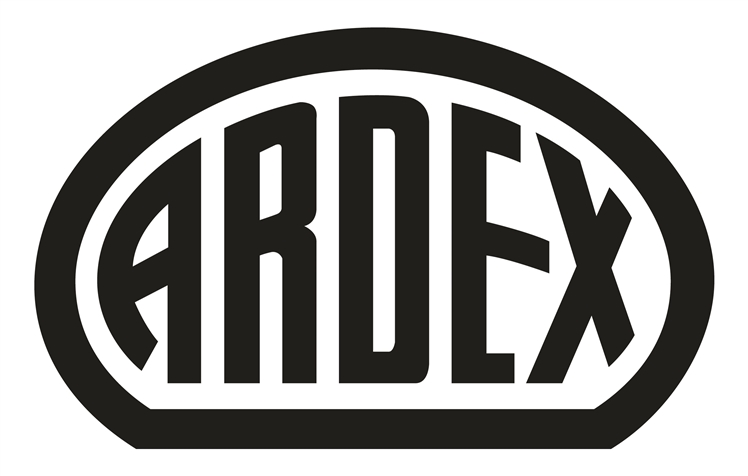 Inhaltsverzeichnis8Produktgruppe 8 Bodenbelag- und Parkettklebstoffe........................18.1Produkt AF 130.......................................................................................18.2Produkt AF 140.......................................................................................28.3Produkt AF 155.......................................................................................38.4Produkt AF 185.......................................................................................48.5Produkt AF 230.......................................................................................58.6Produkt AF 270.......................................................................................68.7Produkt AF 290.......................................................................................78.8Produkt AF 460.......................................................................................88.9Produkt AF 480.......................................................................................98.10Produkt AF 495.......................................................................................108.11Produkt AF 620.......................................................................................128.12Produkt AF 660.......................................................................................138.13Produkt AF 785.......................................................................................148.14Produkt AF 800.......................................................................................158.15Produkt AF 825    und    AF 825 + AF 824.............................................168.16Produkt AF 2224.....................................................................................188.17Produkt AF 2270.....................................................................................19ARDEX GmbH, Friedrich-Ebert-Straße 45, D-58453 WittenTel.: +49(0)2302 664-617, Fax: (0)2302 664-375, kundendienst@ardex.de, www.ardex.deARDEX GmbHARDEX GmbHARDEX GmbH04.01.2018Leistungsverzeichnis BlankettLeistungsverzeichnis BlankettSeite 1 / 21Seite 1 / 21Seite 1 / 21PositionBeschreibungMengeEinhEPGP8Produktgruppe 8 Bodenbelag- und Parkettklebstoffe8.1Produkt AF 1308.1.1Liefern und kleben von elastischen BelägenLiefern des Belages0m²........................................8.1 Produkt AF 130	....................ARDEX GmbH, Friedrich-Ebert-Straße 45, D-58453 WittenTel.: +49(0)2302 664-617, Fax: (0)2302 664-375, kundendienst@ardex.de, www.ardex.deARDEX GmbHARDEX GmbHARDEX GmbH04.01.2018Leistungsverzeichnis BlankettLeistungsverzeichnis BlankettSeite 2 / 21Seite 2 / 21Seite 2 / 218Produktgruppe 8 Bodenbelag- und ParkettklebstoffePositionBeschreibungMengeEinhEPGP8.2Produkt AF 1408.2.1Designbeläge und elastische Beläge liefern und klebenLiefern des Belages0m²........................................8.2 Produkt AF 140	....................ARDEX GmbH, Friedrich-Ebert-Straße 45, D-58453 WittenTel.: +49(0)2302 664-617, Fax: (0)2302 664-375, kundendienst@ardex.de, www.ardex.deARDEX GmbHARDEX GmbHARDEX GmbH04.01.2018Leistungsverzeichnis BlankettLeistungsverzeichnis BlankettSeite 3 / 21Seite 3 / 21Seite 3 / 218Produktgruppe 8 Bodenbelag- und ParkettklebstoffePositionBeschreibungMengeEinhEPGP8.3Produkt AF 1558.3.1Liefern und kleben von elastischen BelägenLiefern des Belages0m²........................................8.3 Produkt AF 155	....................ARDEX GmbH, Friedrich-Ebert-Straße 45, D-58453 WittenTel.: +49(0)2302 664-617, Fax: (0)2302 664-375, kundendienst@ardex.de, www.ardex.deARDEX GmbHARDEX GmbHARDEX GmbH04.01.2018Leistungsverzeichnis BlankettLeistungsverzeichnis BlankettSeite 4 / 21Seite 4 / 21Seite 4 / 218Produktgruppe 8 Bodenbelag- und ParkettklebstoffePositionBeschreibungMengeEinhEPGP8.4Produkt AF 1858.4.1Designbeläge liefern und mit Rollklebstoff klebenLiefern des Belages0m²........................................8.4 Produkt AF 185	....................ARDEX GmbH, Friedrich-Ebert-Straße 45, D-58453 WittenTel.: +49(0)2302 664-617, Fax: (0)2302 664-375, kundendienst@ardex.de, www.ardex.deARDEX GmbHARDEX GmbHARDEX GmbH04.01.2018Leistungsverzeichnis BlankettLeistungsverzeichnis BlankettSeite 5 / 21Seite 5 / 21Seite 5 / 218Produktgruppe 8 Bodenbelag- und ParkettklebstoffePositionBeschreibungMengeEinhEPGP8.5Produkt AF 2308.5.1Teppich liefern und fachgerecht verlegenLiefern des textilen Belages0m²........................................8.5 Produkt AF 230	....................ARDEX GmbH, Friedrich-Ebert-Straße 45, D-58453 WittenTel.: +49(0)2302 664-617, Fax: (0)2302 664-375, kundendienst@ardex.de, www.ardex.deARDEX GmbHARDEX GmbHARDEX GmbH04.01.2018Leistungsverzeichnis BlankettLeistungsverzeichnis BlankettSeite 6 / 21Seite 6 / 21Seite 6 / 218Produktgruppe 8 Bodenbelag- und ParkettklebstoffePositionBeschreibungMengeEinhEPGP8.6Produkt AF 2708.6.1Linoleumbelag liefern und fachgerecht klebenLiefern des Belages0m²........................................8.6.2textilen Bodenbelag liefern und fachgerecht klebenLiefern des Belages0m²........................................8.6 Produkt AF 270	....................ARDEX GmbHARDEX GmbHARDEX GmbH04.01.2018Leistungsverzeichnis BlankettLeistungsverzeichnis BlankettSeite 7 / 21Seite 7 / 21Seite 7 / 218Produktgruppe 8 Bodenbelag- und ParkettklebstoffePositionBeschreibungMengeEinhEPGP8.7Produkt AF 2908.7.1Textilen Bodenbelag liefern und hochscherfest klebenLiefern des Belages0m²........................................8.7 Produkt AF 290	....................ARDEX GmbH, Friedrich-Ebert-Straße 45, D-58453 WittenTel.: +49(0)2302 664-617, Fax: (0)2302 664-375, kundendienst@ardex.de, www.ardex.deARDEX GmbHARDEX GmbHARDEX GmbH04.01.2018Leistungsverzeichnis BlankettLeistungsverzeichnis BlankettSeite 8 / 21Seite 8 / 21Seite 8 / 218Produktgruppe 8 Bodenbelag- und ParkettklebstoffePositionBeschreibungMengeEinhEPGP8.8Produkt AF 4608.8.1Parkett liefern und fachgerecht verklebenLiefern des Parkett0m²........................................8.8.2Trittschalldämm- und Entkopplungsplatten verklebenVerkleben der ARDEX Trittschalldämm- und Entkopplungsplatten auf den in den Vorpositionen beschriebenen Untergrund mit elastischen, lösemittelfreien (gemäß GISCODE - RS 10), sehr emissionsarmen (EMICODE EC 1 Plus R) und gebrauchsfertigem 1-komponenten SMP-Klebstoff mit schnellem Festigkeitsaufbau.0m²........................................8.8 Produkt AF 460	....................ARDEX GmbH, Friedrich-Ebert-Straße 45, D-58453 WittenTel.: +49(0)2302 664-617, Fax: (0)2302 664-375, kundendienst@ardex.de, www.ardex.deARDEX GmbHARDEX GmbHARDEX GmbH04.01.2018Leistungsverzeichnis BlankettLeistungsverzeichnis BlankettSeite 9 / 21Seite 9 / 21Seite 9 / 218Produktgruppe 8 Bodenbelag- und ParkettklebstoffePositionBeschreibungMengeEinhEPGP8.9Produkt AF 4808.9.1Parkett liefern und fachgerecht verklebenLiefern des Parketts0m²........................................8.9.2Trittschalldämm- und Entkopplungsplatten verklebenVerkleben der ARDEX Trittschalldämm- und Entkopplungsplatten auf den in den Vorpositionen vorbereiteten Untergrund mit festelastischen, lösemittelfreien (gemäß GISCODE - RS 10), sehr emissionsarmen (EMICODE EC 1 Plus R) und gebrauchsfertigem 1-komponenten SMP-Klebstoff mit schnellem Festigkeitsaufbau und hoher Endfestigkeit.0m²........................................8.9 Produkt AF 480	....................ARDEX GmbH, Friedrich-Ebert-Straße 45, D-58453 WittenTel.: +49(0)2302 664-617, Fax: (0)2302 664-375, kundendienst@ardex.de, www.ardex.deARDEX GmbHARDEX GmbHARDEX GmbH04.01.2018Leistungsverzeichnis BlankettLeistungsverzeichnis BlankettSeite 10 / 21Seite 10 / 21Seite 10 / 21PositionBeschreibungMengeEinhEPGP8.10Produkt AF 4958.10.1Bodenbelag liefern und mit 2-K-PU Klebstoff klebenLiefern des Belages0m²........................................Übertrag: ....................ARDEX GmbH, Friedrich-Ebert-Straße 45, D-58453 WittenTel.: +49(0)2302 664-617, Fax: (0)2302 664-375, kundendienst@ardex.de, www.ardex.deARDEX GmbHARDEX GmbHARDEX GmbH04.01.2018Leistungsverzeichnis BlankettLeistungsverzeichnis BlankettSeite 11 / 21Seite 11 / 21Seite 11 / 21PositionBeschreibungMengeEinhEPGPÜbertrag: ....................8.10.2Parkett liefern und mit 2-K-PU Klebstoff klebenLiefern des Parketts0m²........................................8.10 Produkt AF 495	....................ARDEX GmbH, Friedrich-Ebert-Straße 45, D-58453 WittenTel.: +49(0)2302 664-617, Fax: (0)2302 664-375, kundendienst@ardex.de, www.ardex.deARDEX GmbHARDEX GmbHARDEX GmbH04.01.2018Leistungsverzeichnis BlankettLeistungsverzeichnis BlankettSeite 12 / 21Seite 12 / 21Seite 12 / 218Produktgruppe 8 Bodenbelag- und ParkettklebstoffePositionBeschreibungMengeEinhEPGP8.11Produkt AF 6208.11.1Liefern und kleben des Belages auf TreppenstufenLiefern des Belages0m²........................................8.11 Produkt AF 620	....................ARDEX GmbH, Friedrich-Ebert-Straße 45, D-58453 WittenTel.: +49(0)2302 664-617, Fax: (0)2302 664-375, kundendienst@ardex.de, www.ardex.deARDEX GmbHARDEX GmbHARDEX GmbH04.01.2018Leistungsverzeichnis BlankettLeistungsverzeichnis BlankettSeite 13 / 21Seite 13 / 21Seite 13 / 218Produktgruppe 8 Bodenbelag- und ParkettklebstoffePositionBeschreibungMengeEinhEPGP8.12Produkt AF 6608.12.1Kleben von Sockelleisten und ProfilenKleben von Sockelleisten und Profilen mit lösemittelhaltigem, weichmacherresistenden und universell einsetzbaren Kontaktklebstoff mit hoher Anfangsklebkraft und hoher Endfestigkeit. Stuhlrollengeeignet.0m²........................................8.12 Produkt AF 660	....................ARDEX GmbH, Friedrich-Ebert-Straße 45, D-58453 WittenTel.: +49(0)2302 664-617, Fax: (0)2302 664-375, kundendienst@ardex.de, www.ardex.deARDEX GmbHARDEX GmbHARDEX GmbH04.01.2018Leistungsverzeichnis BlankettLeistungsverzeichnis BlankettSeite 14 / 21Seite 14 / 21Seite 14 / 218Produktgruppe 8 Bodenbelag- und ParkettklebstoffePositionBeschreibungMengeEinhEPGP8.13Produkt AF 7858.13.1Linoleumbelag liefern und fachgerecht klebenLiefern des Belages0m²........................................8.13 Produkt AF 785	....................ARDEX GmbH, Friedrich-Ebert-Straße 45, D-58453 WittenTel.: +49(0)2302 664-617, Fax: (0)2302 664-375, kundendienst@ardex.de, www.ardex.deARDEX GmbHARDEX GmbHARDEX GmbH04.01.2018Leistungsverzeichnis BlankettLeistungsverzeichnis BlankettSeite 15 / 21Seite 15 / 21Seite 15 / 218Produktgruppe 8 Bodenbelag- und ParkettklebstoffePositionBeschreibungMengeEinhEPGP8.14Produkt AF 8008.14.1Bodenbeläge liefern und wiederaufnehmbar fixierenLiefern des Belages0m²........................................8.14 Produkt AF 800	....................ARDEX GmbH, Friedrich-Ebert-Straße 45, D-58453 WittenTel.: +49(0)2302 664-617, Fax: (0)2302 664-375, kundendienst@ardex.de, www.ardex.deARDEX GmbHARDEX GmbHARDEX GmbH04.01.2018Leistungsverzeichnis BlankettLeistungsverzeichnis BlankettSeite 16 / 21Seite 16 / 21Seite 16 / 21PositionBeschreibungMengeEinhEPGP8.15Produkt AF 825    und    AF 825 + AF 8248.15.1Fixierung der SL-FliesenLiefern der SL-Fliesen0m²........................................8.15.2Querleitfähigkeit herstellenAufkleben eines Kupferbandnetzes auf die trockene Spachtelmasse (mittig unter jede Fliesenreihe, an den Kopfenden verbunden und zur Erdung geführt) zur Erstellung der erforderlichen Ableitung. Kupferbandnetz entweder aus selbstklebendem Kupferband oder durch Aufkleben der Kupferbänder mit geeignetem leitfähigem Kleber. Der Anschluss an die Haupterdung des Gebäudes erfolgt durch den Elektriker nach geltenden Normen und Vorschriften.0m........................................Übertrag: ....................ARDEX GmbH, Friedrich-Ebert-Straße 45, D-58453 WittenTel.: +49(0)2302 664-617, Fax: (0)2302 664-375, kundendienst@ardex.de, www.ardex.deARDEX GmbHARDEX GmbHARDEX GmbH04.01.2018Leistungsverzeichnis BlankettLeistungsverzeichnis BlankettSeite 17 / 21Seite 17 / 21Seite 17 / 21PositionBeschreibungMengeEinhEPGPÜbertrag: ....................8.15.3Leitfähige Fixierung der SL-FliesenLiefern der SL-Fliesen0m²........................................8.15 Produkt AF 825    und    AF 825 + AF 824	....................ARDEX GmbH, Friedrich-Ebert-Straße 45, D-58453 WittenTel.: +49(0)2302 664-617, Fax: (0)2302 664-375, kundendienst@ardex.de, www.ardex.deARDEX GmbHARDEX GmbHARDEX GmbH04.01.2018Leistungsverzeichnis BlankettLeistungsverzeichnis BlankettSeite 18 / 21Seite 18 / 21Seite 18 / 218Produktgruppe 8 Bodenbelag- und ParkettklebstoffePositionBeschreibungMengeEinhEPGP8.16Produkt AF 22248.16.1Elastischen und/oder textilen Bodenbelag liefern und klebenLiefern des Belages0m²........................................8.16 Produkt AF 2224	....................ARDEX GmbH, Friedrich-Ebert-Straße 45, D-58453 WittenTel.: +49(0)2302 664-617, Fax: (0)2302 664-375, kundendienst@ardex.de, www.ardex.deARDEX GmbHARDEX GmbHARDEX GmbH04.01.2018Leistungsverzeichnis BlankettLeistungsverzeichnis BlankettSeite 19 / 21Seite 19 / 21Seite 19 / 21PositionBeschreibungMengeEinhEPGP8.17Produkt AF 22708.17.1Querleitfähigkeit herstellen (ausreichende Querleitfähigkeit des Belages)Aufkleben eines Kupferbandnetzes (mindestens 1 m lang) pro 30 m² bzw. pro Raum auf die trockene Spachtelmasse zur Erstellung der erforderlichen Ableitung. Entweder aus selbstklebendem Kupferband oder durch Aufkleben des Kupferbandes mit geeignetem leitfähigem Kleber. Der Anschluss an die Haupterdung des Gebäudes erfolgt durch den Elektriker nach geltenden Normen und Vorschriften.0m........................................8.17.2Querleitfähigkeit herstellen (nicht ausreichende Querleitfähigkeit des Belages)Aufkleben eines Kupferbandnetzes auf die trockene Spachtelmasse (mittig unter jede Bahnen bzw. Plattenreihe, an den Kopfenden verbunden) zur Erstellung der erforderlichen Ableitung. Kupferbandnetz entweder aus selbstklebendem Kupferband oder durch Aufkleben der Kupferbänder mit leitfähigem Neopreneklebstoff. Der Anschluss an die Haupterdung des Gebäudes erfolgt durch den Elektriker nach geltenden Normen und Vorschriften.0m........................................Übertrag: ....................ARDEX GmbH, Friedrich-Ebert-Straße 45, D-58453 WittenTel.: +49(0)2302 664-617, Fax: (0)2302 664-375, kundendienst@ardex.de, www.ardex.deARDEX GmbHARDEX GmbHARDEX GmbH04.01.2018Leistungsverzeichnis BlankettLeistungsverzeichnis BlankettSeite 20 / 21Seite 20 / 21Seite 20 / 21PositionBeschreibungMengeEinhEPGPÜbertrag: ....................8.17.3Leitfähigen Bodenbelag liefern und klebenLiefern des Belages0m²........................................8.17 Produkt AF 2270	....................8 Produktgruppe 8 Bodenbelag- und Parkettklebstoffe	....................ARDEX GmbH, Friedrich-Ebert-Straße 45, D-58453 WittenTel.: +49(0)2302 664-617, Fax: (0)2302 664-375, kundendienst@ardex.de, www.ardex.deARDEX GmbHARDEX GmbHARDEX GmbH04.01.2018Leistungsverzeichnis BlankettLeistungsverzeichnis BlankettSeite 21 / 21Seite 21 / 21Seite 21 / 21Zusammenstellung8.1Produkt AF 130....................8.2Produkt AF 140....................8.3Produkt AF 155....................8.4Produkt AF 185....................8.5Produkt AF 230....................8.6Produkt AF 270....................8.7Produkt AF 290....................8.8Produkt AF 460....................8.9Produkt AF 480....................8.10Produkt AF 495....................8.11Produkt AF 620....................8.12Produkt AF 660....................8.13Produkt AF 785....................8.14Produkt AF 800....................8.15Produkt AF 825    und    AF 825 + AF 824....................8.16Produkt AF 2224....................8.17Produkt AF 2270....................8Produktgruppe 8 Bodenbelag- und Parkettklebstoffe....................Summe....................zzgl. MwSt  ......... %	....................Gesamtsumme	....................ARDEX GmbH, Friedrich-Ebert-Straße 45, D-58453 WittenTel.: +49(0)2302 664-617, Fax: (0)2302 664-375, kundendienst@ardex.de, www.ardex.de